§1001.  DefinitionsAs used in this Title, unless the context otherwise indicates, the following terms have the following meanings.  [PL 1983, c. 459, §7 (NEW).]1.  Chief administrative officer.  "Chief administrative officer" means the head of a state institution or the head of any other institution which provides services which fall under the jurisdiction of the department.[PL 1983, c. 459, §7 (NEW).]1-A.  Adult developmental services.  "Adult developmental services" means any support or assistance provided, licensed or funded in whole or in part by the department pursuant to chapter 5 or 6 to an adult with an intellectual disability or autism.[PL 2011, c. 542, Pt. A, §60 (NEW).]2.  Client.  "Client" means a person receiving services from the department, from any state institution or from any agency licensed or funded to provide services falling under the jurisdiction of the department.[PL 1995, c. 560, Pt. K, §8 (AMD); PL 1995, c. 560, Pt. K, §83 (AFF).]3.  Commissioner.  "Commissioner" means the Commissioner of Health and Human Services or the commissioner's designee, except that when the term "commissioner and only the commissioner" is used, the term applies only to the  person appointed Commissioner of Health and Human Services and not to any designee.[PL 1995, c. 560, Pt. K, §9 (AMD); PL 1995, c. 560, Pt. K, §83 (AFF); PL 2003, c. 689, Pt. B, §7 (REV).]4.  Department.  "Department" means the Department of Health and Human Services.[PL 1983, c. 459, §7 (NEW); PL 2003, c. 689, Pt. B, §6 (REV).]4-A.  Office of advocacy. [PL 2005, c. 519, Pt. RR, §1 (RP); PL 2005, c. 519, Pt. RR, §4 (AFF).]4-B.  Intermediate care facility for persons with intellectual disabilities.  "Intermediate care facility for persons with intellectual disabilities" means an intermediate care facility for the mentally retarded as defined in Section 1905(d) of the federal Social Security Act, 42 United States Code, Section 1396d(d) and its implementing regulations.[PL 2011, c. 542, Pt. A, §60 (NEW).]5.  Parking area.  "Parking area" means land maintained by the State at the state institutions under the jurisdiction of the department, which may be designated as parking areas by the heads of the state institutions.[PL 1983, c. 459, §7 (NEW).]6.  Public way.  "Public way" means a road or driveway on land maintained by the State at the state institutions under the jurisdiction of the department.[PL 1983, c. 459, §7 (NEW).]7.  Resident.  "Resident" means a person residing in a state institution or in any other institution which provides services which fall under the jurisdiction of the department.[PL 1983, c. 459, §7 (NEW).]8.  State institution.  "State institution" means:A.  The Riverview Psychiatric Center;  [PL 1983, c. 459, §7 (NEW); PL 2005, c. 236, §4 (REV).]B.  The Dorothea Dix Psychiatric Center; or  [PL 2005, c. 236, §3 (REV); PL 2005, c. 457, Pt. NN, §1 (AMD); PL 2005, c. 457, Pt. NN, §8 (AFF).]C.    [PL 1995, c. 395, Pt. G, §10 (RP); PL 1995, c. 395, Pt. G, §20 (AFF).]D.  Before October 1, 2008, the Elizabeth Levinson Center.  [PL 2007, c. 539, Pt. N, §57 (AMD).]E.    [PL 2005, c. 457, Pt. NN, §2 (RP); PL 2005, c. 457, Pt. NN, §8 (AFF).]F.    [PL 1997, c. 393, Pt. A, §39 (RP).]F.    [PL 1995, c. 560, Pt. K, §10 (RP).]G.    [PL 1995, c. 560, Pt. K, §11 (NEW); MRSA T. 34-B §1001, sub-§8, ¶G (RP).]H.    [PL 2005, c. 457, Pt. NN, §3 (RP); PL 2005, c. 457, Pt. NN, §8 (AFF).][PL 2007, c. 539, Pt. N, §57 (AMD).]9.  Written political material.  "Written political material" means flyers, handbills or other nonperiodical publications which are subject to the restrictions of Title 21‑A, chapter 13.[PL 1985, c. 506, Pt. A, §70 (AMD).]SECTION HISTORYPL 1983, c. 459, §7 (NEW). PL 1985, c. 506, §A70 (AMD). PL 1993, c. 410, §CCC9 (AMD). RR 1995, c. 2, §82 (COR). PL 1995, c. 395, §G10 (AMD). PL 1995, c. 395, §G20 (AFF). PL 1995, c. 550, §§1,2 (AMD). PL 1995, c. 560, §§K8-11,82 (AMD). PL 1995, c. 560, §K83 (AFF). PL 1997, c. 393, §§A38,39 (AMD). PL 2001, c. 354, §3 (AMD). PL 2003, c. 689, §§B6,7 (REV). PL 2005, c. 236, §§3,4 (REV). PL 2005, c. 457, §§NN1-3,OO1 (AMD). PL 2005, c. 457, §§NN8,OO5 (AFF). PL 2005, c. 519, §RR1 (AMD). PL 2005, c. 519, §RR4 (AFF). PL 2007, c. 539, Pt. N, §57 (AMD). PL 2011, c. 542, Pt. A, §60 (AMD). The State of Maine claims a copyright in its codified statutes. If you intend to republish this material, we require that you include the following disclaimer in your publication:All copyrights and other rights to statutory text are reserved by the State of Maine. The text included in this publication reflects changes made through the First Regular and First Special Session of the 131st Maine Legislature and is current through November 1. 2023
                    . The text is subject to change without notice. It is a version that has not been officially certified by the Secretary of State. Refer to the Maine Revised Statutes Annotated and supplements for certified text.
                The Office of the Revisor of Statutes also requests that you send us one copy of any statutory publication you may produce. Our goal is not to restrict publishing activity, but to keep track of who is publishing what, to identify any needless duplication and to preserve the State's copyright rights.PLEASE NOTE: The Revisor's Office cannot perform research for or provide legal advice or interpretation of Maine law to the public. If you need legal assistance, please contact a qualified attorney.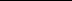 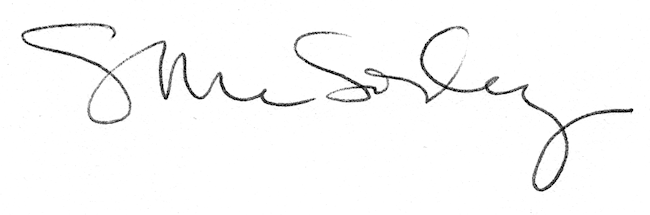 